Winter Watchlist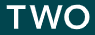 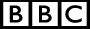 Here is a list of seasonal highlights from Winter Watch. You can look, listen and even smell some of the highlights. Be inspired by nature on your daily walk. Share anything you find!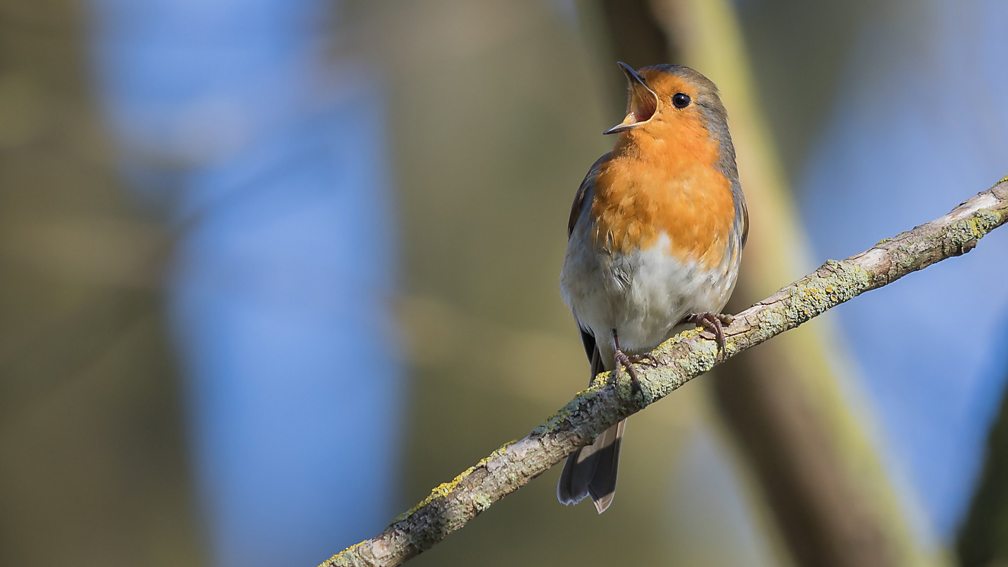 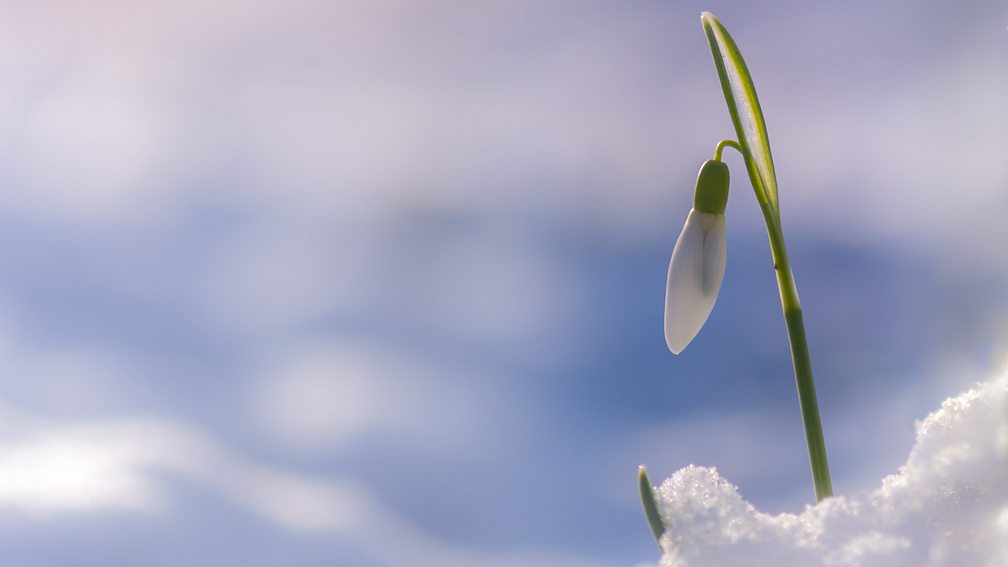 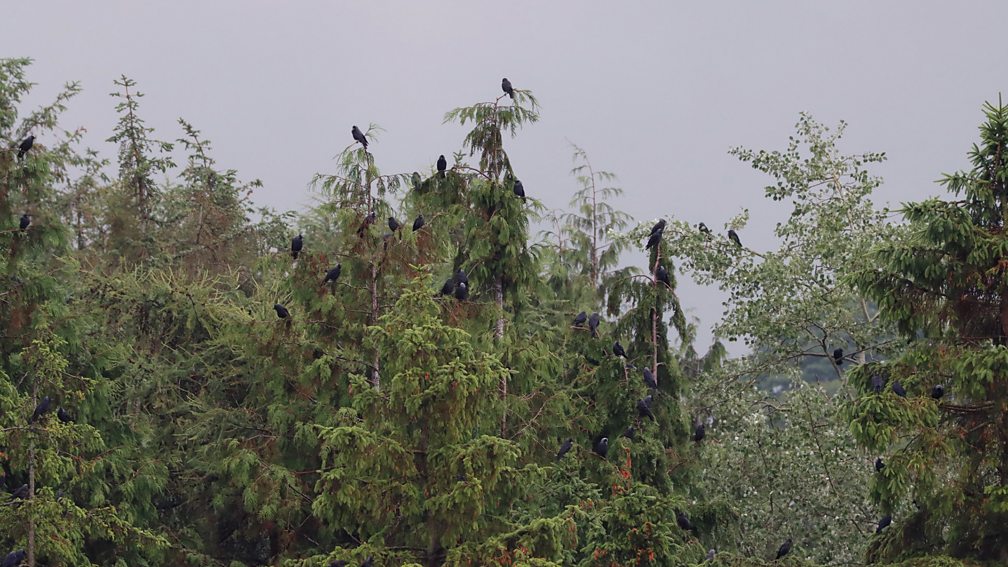 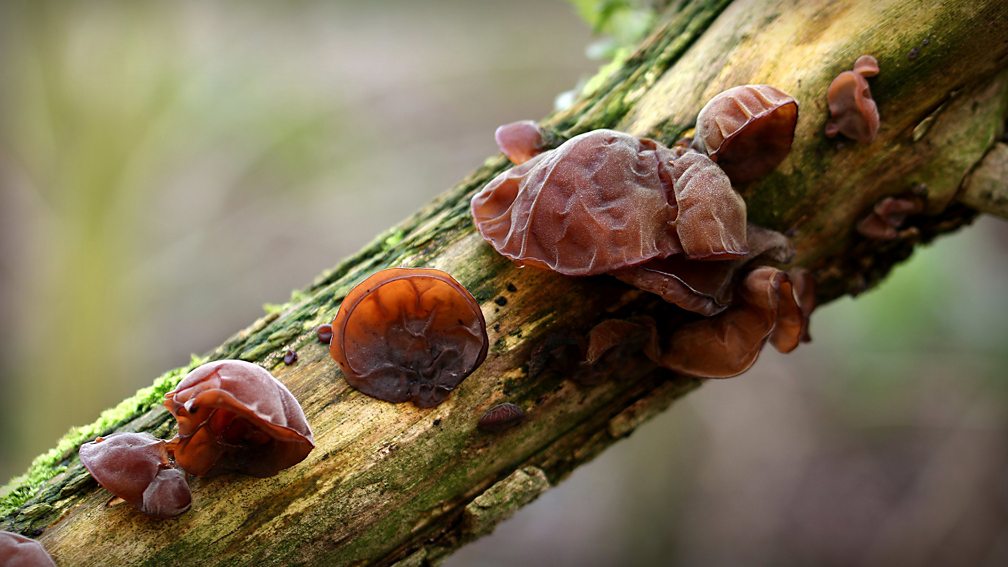 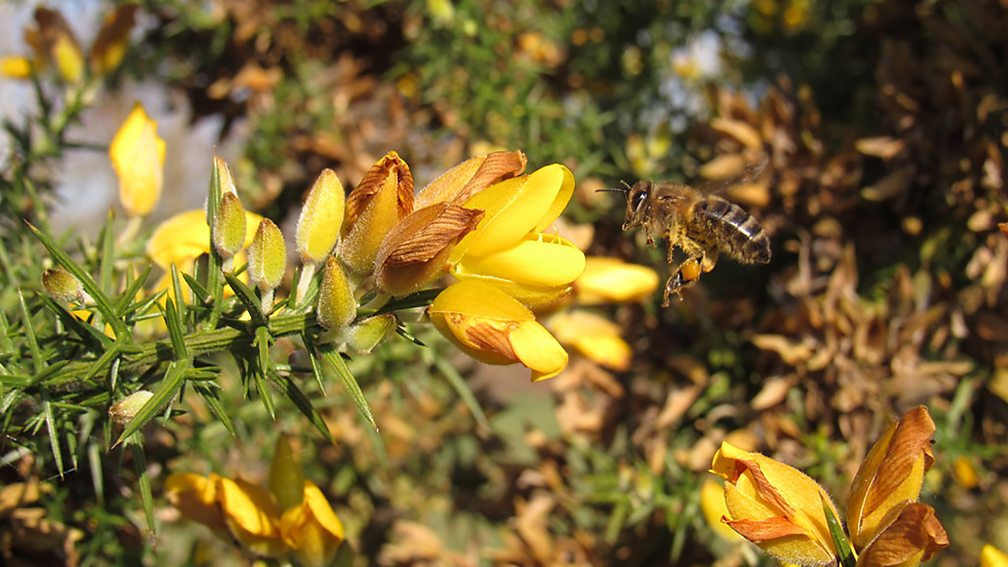 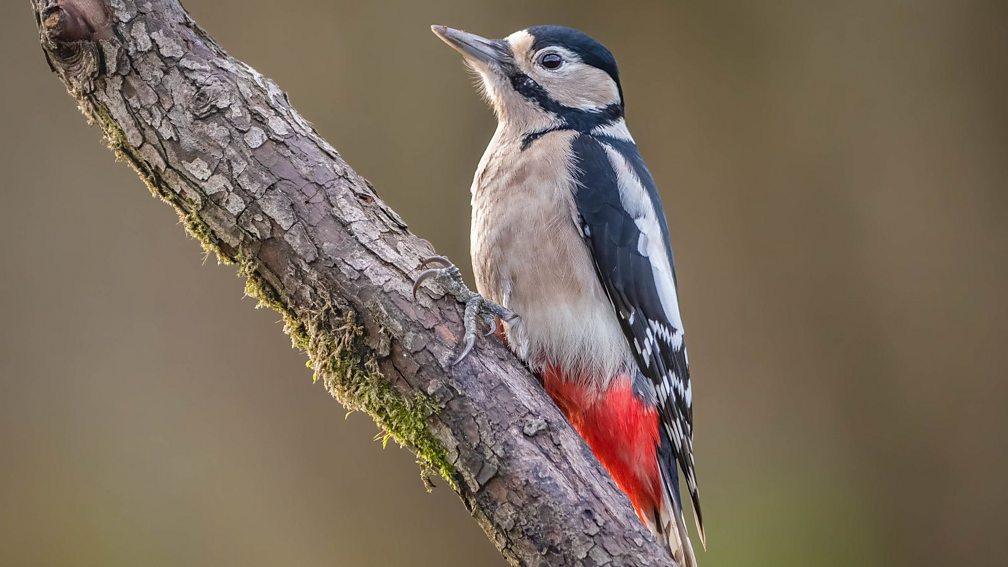 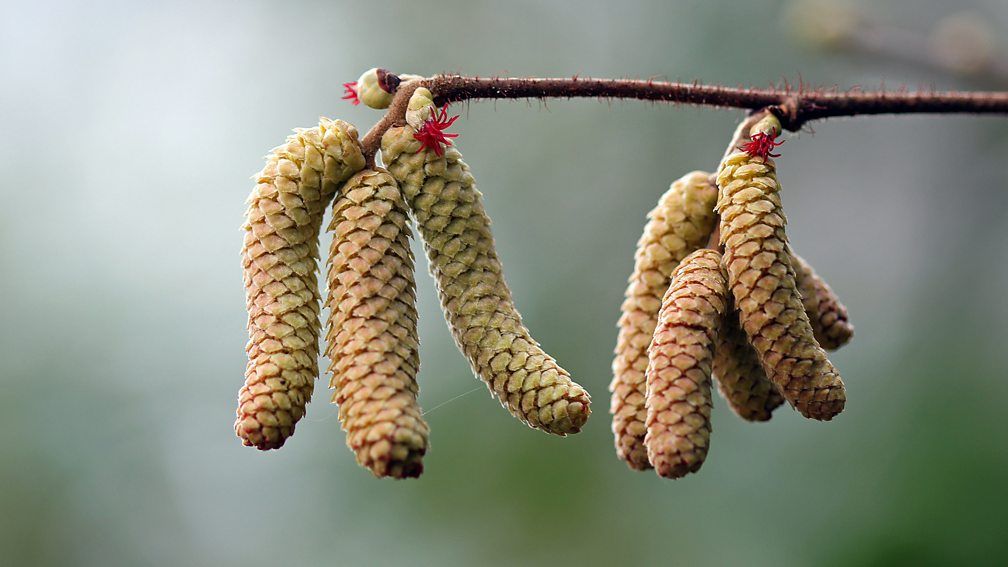 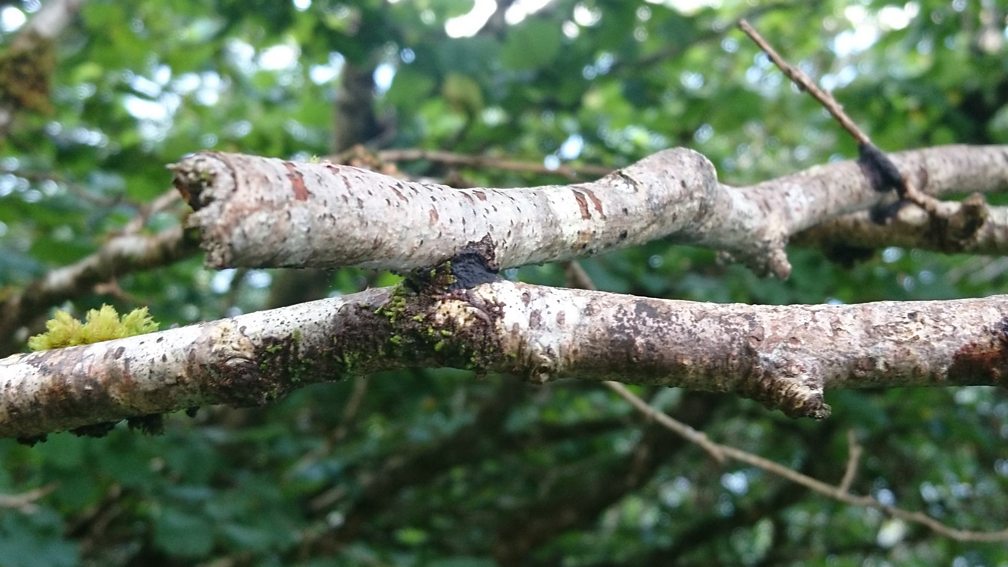 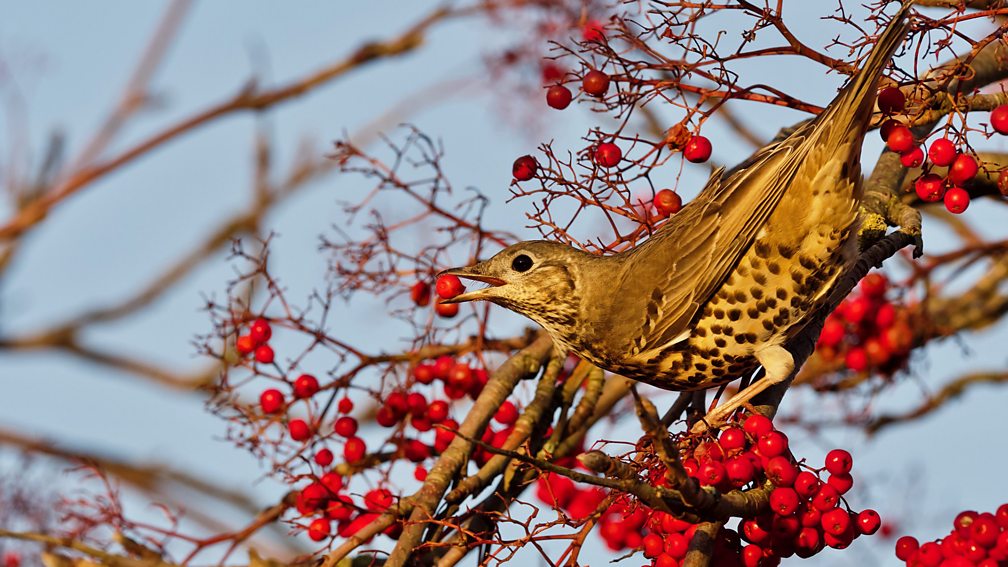 